Тема урока: § 56 Относительные местоименияТема урока: § 56 Относительные местоименияТема урока: § 56 Относительные местоименияШколаШколаШколаШколаДата:Дата:Дата:ФИО учителяФИО учителяФИО учителяФИО учителяКЛАСС 7КЛАСС 7КЛАСС 7КоличествоприсутствующихКоличествоприсутствующихКоличество отсутствующихКоличество отсутствующихЦели обучения, которые необходимо достичь на данном уроке Цели обучения, которые необходимо достичь на данном уроке С 7.1.4.1 - определять основную мысль текста, опираясь на содержание текста;Г 7.2.3.1 - соблюдать морфологические нормы использования форм разных частей речи.Ч 7.3.3.1 - формулировать проблемные вопросы по тексту, позволяющие выдвигать идеи, предположения, и отвечать на вопросы, приводя аргументы, связывать информацию текста с другими фактами из реальной жизни;П 7.4.2.1 - излагать сжато содержание текста на основе прослушанного, прочитанного и/или аудиовизуального материала;7.4.4.1 - писать творческие работы (в том числе на литературные темы) представляя себя в предлагаемой ситуации и описывая собственные ощущения, с использованием эмоционально-окрашенной лексики, эпитетов, сравнений, фразеологизмов и олицетворений;ИЯЕ 7.5.2.2 - использовать сложные предложения, выражающие условные, уступительные, сравнительные, сопоставительные отношения;С 7.1.4.1 - определять основную мысль текста, опираясь на содержание текста;Г 7.2.3.1 - соблюдать морфологические нормы использования форм разных частей речи.Ч 7.3.3.1 - формулировать проблемные вопросы по тексту, позволяющие выдвигать идеи, предположения, и отвечать на вопросы, приводя аргументы, связывать информацию текста с другими фактами из реальной жизни;П 7.4.2.1 - излагать сжато содержание текста на основе прослушанного, прочитанного и/или аудиовизуального материала;7.4.4.1 - писать творческие работы (в том числе на литературные темы) представляя себя в предлагаемой ситуации и описывая собственные ощущения, с использованием эмоционально-окрашенной лексики, эпитетов, сравнений, фразеологизмов и олицетворений;ИЯЕ 7.5.2.2 - использовать сложные предложения, выражающие условные, уступительные, сравнительные, сопоставительные отношения;С 7.1.4.1 - определять основную мысль текста, опираясь на содержание текста;Г 7.2.3.1 - соблюдать морфологические нормы использования форм разных частей речи.Ч 7.3.3.1 - формулировать проблемные вопросы по тексту, позволяющие выдвигать идеи, предположения, и отвечать на вопросы, приводя аргументы, связывать информацию текста с другими фактами из реальной жизни;П 7.4.2.1 - излагать сжато содержание текста на основе прослушанного, прочитанного и/или аудиовизуального материала;7.4.4.1 - писать творческие работы (в том числе на литературные темы) представляя себя в предлагаемой ситуации и описывая собственные ощущения, с использованием эмоционально-окрашенной лексики, эпитетов, сравнений, фразеологизмов и олицетворений;ИЯЕ 7.5.2.2 - использовать сложные предложения, выражающие условные, уступительные, сравнительные, сопоставительные отношения;С 7.1.4.1 - определять основную мысль текста, опираясь на содержание текста;Г 7.2.3.1 - соблюдать морфологические нормы использования форм разных частей речи.Ч 7.3.3.1 - формулировать проблемные вопросы по тексту, позволяющие выдвигать идеи, предположения, и отвечать на вопросы, приводя аргументы, связывать информацию текста с другими фактами из реальной жизни;П 7.4.2.1 - излагать сжато содержание текста на основе прослушанного, прочитанного и/или аудиовизуального материала;7.4.4.1 - писать творческие работы (в том числе на литературные темы) представляя себя в предлагаемой ситуации и описывая собственные ощущения, с использованием эмоционально-окрашенной лексики, эпитетов, сравнений, фразеологизмов и олицетворений;ИЯЕ 7.5.2.2 - использовать сложные предложения, выражающие условные, уступительные, сравнительные, сопоставительные отношения;С 7.1.4.1 - определять основную мысль текста, опираясь на содержание текста;Г 7.2.3.1 - соблюдать морфологические нормы использования форм разных частей речи.Ч 7.3.3.1 - формулировать проблемные вопросы по тексту, позволяющие выдвигать идеи, предположения, и отвечать на вопросы, приводя аргументы, связывать информацию текста с другими фактами из реальной жизни;П 7.4.2.1 - излагать сжато содержание текста на основе прослушанного, прочитанного и/или аудиовизуального материала;7.4.4.1 - писать творческие работы (в том числе на литературные темы) представляя себя в предлагаемой ситуации и описывая собственные ощущения, с использованием эмоционально-окрашенной лексики, эпитетов, сравнений, фразеологизмов и олицетворений;ИЯЕ 7.5.2.2 - использовать сложные предложения, выражающие условные, уступительные, сравнительные, сопоставительные отношения;Ожидаемый результатОжидаемый результатВсе учащиеся смогут:правильно употреблять  местоимение;выписывать из текста местоимения; передавать события, соблюдая последовательность; находить в предложении местоимения и записывать их;Все учащиеся смогут:правильно употреблять  местоимение;выписывать из текста местоимения; передавать события, соблюдая последовательность; находить в предложении местоимения и записывать их;Все учащиеся смогут:правильно употреблять  местоимение;выписывать из текста местоимения; передавать события, соблюдая последовательность; находить в предложении местоимения и записывать их;Все учащиеся смогут:правильно употреблять  местоимение;выписывать из текста местоимения; передавать события, соблюдая последовательность; находить в предложении местоимения и записывать их;Все учащиеся смогут:правильно употреблять  местоимение;выписывать из текста местоимения; передавать события, соблюдая последовательность; находить в предложении местоимения и записывать их;Ожидаемый результатОжидаемый результатБольшинство учащихся будут уметь:заменять  повторяющиеся существительные, прилагательные, числительные подходящими местоимениями и определять  какое из них указывает на предмет, какое – на признак, а какое – на количество.Распределять  данные  местоимения по разрядам;Большинство учащихся будут уметь:заменять  повторяющиеся существительные, прилагательные, числительные подходящими местоимениями и определять  какое из них указывает на предмет, какое – на признак, а какое – на количество.Распределять  данные  местоимения по разрядам;Большинство учащихся будут уметь:заменять  повторяющиеся существительные, прилагательные, числительные подходящими местоимениями и определять  какое из них указывает на предмет, какое – на признак, а какое – на количество.Распределять  данные  местоимения по разрядам;Большинство учащихся будут уметь:заменять  повторяющиеся существительные, прилагательные, числительные подходящими местоимениями и определять  какое из них указывает на предмет, какое – на признак, а какое – на количество.Распределять  данные  местоимения по разрядам;Большинство учащихся будут уметь:заменять  повторяющиеся существительные, прилагательные, числительные подходящими местоимениями и определять  какое из них указывает на предмет, какое – на признак, а какое – на количество.Распределять  данные  местоимения по разрядам;Ожидаемый результатОжидаемый результатНекоторые учащиеся смогут:поставить к тексту «тонкие» и «толстые» вопросы, используя вопросительные местоимения.Некоторые учащиеся смогут:поставить к тексту «тонкие» и «толстые» вопросы, используя вопросительные местоимения.Некоторые учащиеся смогут:поставить к тексту «тонкие» и «толстые» вопросы, используя вопросительные местоимения.Некоторые учащиеся смогут:поставить к тексту «тонкие» и «толстые» вопросы, используя вопросительные местоимения.Некоторые учащиеся смогут:поставить к тексту «тонкие» и «толстые» вопросы, используя вопросительные местоимения.Языковая цельЯзыковая цельУчащиеся могут:- строить речь логично и последовательно, демонстрируя нормы устной и письменной речиКлючевые слова и фразы: кто,что,какой,который,чей,Сколько,каков, лексикограф.  Используемый язык для диалога/письма на уроке: русский.Вопросы для обсуждения: Что заменяет именные части речи?Учащиеся могут:- строить речь логично и последовательно, демонстрируя нормы устной и письменной речиКлючевые слова и фразы: кто,что,какой,который,чей,Сколько,каков, лексикограф.  Используемый язык для диалога/письма на уроке: русский.Вопросы для обсуждения: Что заменяет именные части речи?Учащиеся могут:- строить речь логично и последовательно, демонстрируя нормы устной и письменной речиКлючевые слова и фразы: кто,что,какой,который,чей,Сколько,каков, лексикограф.  Используемый язык для диалога/письма на уроке: русский.Вопросы для обсуждения: Что заменяет именные части речи?Учащиеся могут:- строить речь логично и последовательно, демонстрируя нормы устной и письменной речиКлючевые слова и фразы: кто,что,какой,который,чей,Сколько,каков, лексикограф.  Используемый язык для диалога/письма на уроке: русский.Вопросы для обсуждения: Что заменяет именные части речи?Учащиеся могут:- строить речь логично и последовательно, демонстрируя нормы устной и письменной речиКлючевые слова и фразы: кто,что,какой,который,чей,Сколько,каков, лексикограф.  Используемый язык для диалога/письма на уроке: русский.Вопросы для обсуждения: Что заменяет именные части речи?Предыдущее обучениеПредыдущее обучениеЭтот раздел построен на знаниях и навыках, приобретенных в предыдущих классах, в том числе на тех, которые направлены на восприятие и оценку аудио материалов, на анализ текста, на формирование грамотности речи.Этот раздел построен на знаниях и навыках, приобретенных в предыдущих классах, в том числе на тех, которые направлены на восприятие и оценку аудио материалов, на анализ текста, на формирование грамотности речи.Этот раздел построен на знаниях и навыках, приобретенных в предыдущих классах, в том числе на тех, которые направлены на восприятие и оценку аудио материалов, на анализ текста, на формирование грамотности речи.Этот раздел построен на знаниях и навыках, приобретенных в предыдущих классах, в том числе на тех, которые направлены на восприятие и оценку аудио материалов, на анализ текста, на формирование грамотности речи.Этот раздел построен на знаниях и навыках, приобретенных в предыдущих классах, в том числе на тех, которые направлены на восприятие и оценку аудио материалов, на анализ текста, на формирование грамотности речи.ПланПланПланПланПланПланПланПланируемые срокиПланируемые действия Планируемые действия Планируемые действия Планируемые действия Планируемые действия Ресурсы0–2 минI. Организационный момент.Психологический настрой.   «Волшебный микрофон»( каждый, кто возьмет в руки микрофон, пожелает удачи одноклассникам, используя в своей речи местоимения) Я рада видеть вас на нашем уроке.Мне очень хочется, чтобы у нас все получилось.Я хочу пожелать всем вам начать урок с хорошего настроения.Мы будем внимательны на уроке.Я буду помнить, что я не один в классе.Вот мы настроились на урок!У всех на лицах улыбки, настроение поднялось! Все все знают, у всех все получится!I. Организационный момент.Психологический настрой.   «Волшебный микрофон»( каждый, кто возьмет в руки микрофон, пожелает удачи одноклассникам, используя в своей речи местоимения) Я рада видеть вас на нашем уроке.Мне очень хочется, чтобы у нас все получилось.Я хочу пожелать всем вам начать урок с хорошего настроения.Мы будем внимательны на уроке.Я буду помнить, что я не один в классе.Вот мы настроились на урок!У всех на лицах улыбки, настроение поднялось! Все все знают, у всех все получится!I. Организационный момент.Психологический настрой.   «Волшебный микрофон»( каждый, кто возьмет в руки микрофон, пожелает удачи одноклассникам, используя в своей речи местоимения) Я рада видеть вас на нашем уроке.Мне очень хочется, чтобы у нас все получилось.Я хочу пожелать всем вам начать урок с хорошего настроения.Мы будем внимательны на уроке.Я буду помнить, что я не один в классе.Вот мы настроились на урок!У всех на лицах улыбки, настроение поднялось! Все все знают, у всех все получится!I. Организационный момент.Психологический настрой.   «Волшебный микрофон»( каждый, кто возьмет в руки микрофон, пожелает удачи одноклассникам, используя в своей речи местоимения) Я рада видеть вас на нашем уроке.Мне очень хочется, чтобы у нас все получилось.Я хочу пожелать всем вам начать урок с хорошего настроения.Мы будем внимательны на уроке.Я буду помнить, что я не один в классе.Вот мы настроились на урок!У всех на лицах улыбки, настроение поднялось! Все все знают, у всех все получится!I. Организационный момент.Психологический настрой.   «Волшебный микрофон»( каждый, кто возьмет в руки микрофон, пожелает удачи одноклассникам, используя в своей речи местоимения) Я рада видеть вас на нашем уроке.Мне очень хочется, чтобы у нас все получилось.Я хочу пожелать всем вам начать урок с хорошего настроения.Мы будем внимательны на уроке.Я буду помнить, что я не один в классе.Вот мы настроились на урок!У всех на лицах улыбки, настроение поднялось! Все все знают, у всех все получится!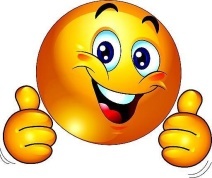 Начало урокаСередина урокаII. Актуализация знаний. «Диалоги о местоимении»( Работа в группах, повторение о местоимении) ( карточки с вопросами) 1 группа:  Что такое местоимение?                  Сколько разрядов местоимений?                  Разряды местоимений 2  группа: Какие местоимения называются личными?                  Морфологические признаки личных местоимений.                  Как склоняются личные местоимения?                  Синтаксическая роль личных местоимений.3 группа: На что указывают вопросительные местоимения?                  Морфологические признаки вопросительных местоимений.                  Синтаксическая роль вопросительных местоимений.Ответы к группе  «Местоимение»  Самостоятельная часть речи, которая не называет, а указывает на предмет, признак, количество предметов. Имеет 9 разрядовЛичное, возвратное, притяжательное, вопросительное, относительное, неопределенное, отрицательное, определительное, указательное.Ответы к группе «Личные местоимения»Я, ты, он, она, мы, вы, оно, они.Указывает на лицо, при изменении менятся не только окончание, но и вся основа Может употребляться в вежливой форме.Ответы к группе «Вопросительные местоимения»Указывает на лицо, предмет, признаки, количество.Служит для выражения вопроса.Делятся на местоимения-существительные, местоимения-прилагательные, местоимения-числительные.Мы повторили с вами разряды местоимений, которые выучили. Но сегодня на уроке познакомимся  с новым разрядом. III. Изучение нового материала. Перед вами таблица вопросительные, относительные местоимения. Что удивило?  Наша с вами задача: выяснить чем отличаются вопросительные местоимения от относительных, где употребляются?Вывод: Вопросительные местоимения  стоят в начале предложения  и                  указывают на то, что предложение  по цели высказывания вопросительное.    Относительные   местоимения являются союзными словами, служат для связи частей сложноподчиненного предложения, расположены в придаточной его части.Учимся применять правило.Местоимения кто, что, какой, который, чей, сколько, каков являются относительными, когда они употребляются без вопроса для связи простых предложений в составе сложных.Местоимения кто, что не изменяются по родам и числам. Кто указывает на одушевленные предметы, что-на неодушевленные предметы.Местоимения какой, сколько в восклицательных предложениях выражают сильное чувство.IV. Освоение изученного материала. Детям раздаются карточки с заданиями.1-ГРУППА Задание: определить в каком предложении местоимение вопросительное, а в каком относительное?   Сделать вывод.Как называется этот цветок?Маша знает, как называется этот цветок.2   ГРУППА Задание: определить в каком предложении местоимение вопросительное, а в каком относительное?   Сделать вывод.Кто стучится в дверь ко мне?Я спросил, кто стучится.3  ГРУППА Задание: определить в каком предложении местоимение вопросительное, а в каком относительное?   Сделать вывод.Какой тебе годик?Трудно решить, какой год ему.Критерий: Уметь находить местоимения, различать вопросительные и относительные местоименияДескриптор-Умеют находить местоимения-Различают вопросительные и относительные местоименияРабота с текстами1 группа Текст первый. «Билл Гейтс»Билл Гейтс (родился в 1955 году) — выдающийся американский бизнесмен,  основатель корпорации Microsoft. Он родился  в Сиэтле, Вашингтон, в семье адвоката и школьной учительницы. В школе Билл был конфликтным, но очень умным мальчиком. В подростковые годы рвение к знаниям у Гейтса было настолько сильным, что он прочитал всю печатную энциклопедию WorldBookEncyclopedia. Сам Гейтс часто ссылается на знания, приобретенные в школе, ведь именно они помогали ему разрабатывать компьютеры.       После окончания школы в 1973 году Гейтс поступил в престижный Гарвардский университет. Сначала он изучал право, однако потом  выбрал высшую математику и компьютерные науки.Спустя два года Гейтс бросил учебу и основал Microsoft вместе с Полом Алленом.         Но самой главной его страстью с ранних лет и до сих пор остается чтение книг. У него есть богатая библиотека. Гейтс нанял специального человека, который пополняет его библиотеку редкими книгами. В его коллекции есть «Лестерский кодекс» Леонардо да Винчи – рукопись 15 столетия.2 группа Текст второй.  «Менделеев Дмитрий Иванович»Менделеев Дмитрий Иванович (1834-1907) – русский ученый, гениальный химик.Великий ученый родился в 1834 году, 8 февраля в Тобольске. Отец Иван Павлович был директором Тобольской гимназии.Учился в университете, защищает диссертацию, преподает химию. Менделеев всю свою жизнь посвятил составлению периодической таблицы химических элементов. Но мало кто знает, что человек, открывший в 1869 году периодическую таблицу химических элементов и стоявший у истоков науки об измерениях — метрологии, имел редкое, как теперь принято говорить, хобби — он любил делать чемоданы. Однажды, когда ученый пришел в магазин купить необходимые материалы, один из покупателей, увидев бородатого Менделеева, спросил хозяина магазина: — Кто это такой? — Это человек очень известный. Его все знают, — ответил хозяин. — Прекрасный мастер чемоданных дел господин Менделеев.3 группа Текст третий.   «Альберт Энштейн»Альберт Эйнштейн(1879-1955) родился 14 марта 1879 года в городе Ульме на юге Германии, в небогатой еврейской семье. Начальное образование Альберт Эйнштейн получил в католической школе в Мюнхене.Этот гениальный физик был настолько разносторонним человеком, что совсем не удивителен тот факт, что у него было множество самых разных увлечений. Одним из них была игра на скрипке. Еще в детстве мать ученого ошибочно решила, что ее сын совсем не способен изучать науку, поэтому отправила его учиться играть на скрипке. И в этом деле юный Альберт неплохо преуспел. Больше всего ему нравилось исполнять произведения Моцарта.      Кроме этого Эйнштейн очень любил читать. Он был страстным поклонником Достоевского, Брехта и Толстого.Еще одно большое увлечение гения физики – коллекционирование марок. Он говорил, что филателия помогает ему расслабиться, переключиться с напряженной умственной деятельности на более творческое мышление.Дифференцированные заданияУпражнение 348 Списать пословицы, вставляя пропущенные относительные местоимения.Прием  «Что я понял?». Защита работ. В каждой группе назначается  спикер,  который  от  имени группы пересказывает свой текстКритерий: пересказывает информацию,  используя в речи местоименияДескрипторы:             Обучающийся  – передает содержание текста, соблюдая орфоэпические нормы языка,  – выделяет наиболее важную информацию из текста,   – использует в речи местоименияИгра «ДИАЛОГ С ВЕЛИКИМ».  Один из членов групп выходит к доске и рассаживается на стул.- Какой бы вопрос хотели вы задать великому человеку по тексту?Учащиеся  в группах составляют вопросы для диалога с великим.  Лидеры групп отвечают  на  вопросы  членов групп.Разминка «Что? Что?»Чем кончаются день и ночь?   /Мягким знаком/Что было вчера, а будет завтра?  /Сегодня /Что посреди озера стоит?  /Буква Е /Под каким кустом сидит заяц, когда идёт дождь?  / Под мокрым дождем /II. Актуализация знаний. «Диалоги о местоимении»( Работа в группах, повторение о местоимении) ( карточки с вопросами) 1 группа:  Что такое местоимение?                  Сколько разрядов местоимений?                  Разряды местоимений 2  группа: Какие местоимения называются личными?                  Морфологические признаки личных местоимений.                  Как склоняются личные местоимения?                  Синтаксическая роль личных местоимений.3 группа: На что указывают вопросительные местоимения?                  Морфологические признаки вопросительных местоимений.                  Синтаксическая роль вопросительных местоимений.Ответы к группе  «Местоимение»  Самостоятельная часть речи, которая не называет, а указывает на предмет, признак, количество предметов. Имеет 9 разрядовЛичное, возвратное, притяжательное, вопросительное, относительное, неопределенное, отрицательное, определительное, указательное.Ответы к группе «Личные местоимения»Я, ты, он, она, мы, вы, оно, они.Указывает на лицо, при изменении менятся не только окончание, но и вся основа Может употребляться в вежливой форме.Ответы к группе «Вопросительные местоимения»Указывает на лицо, предмет, признаки, количество.Служит для выражения вопроса.Делятся на местоимения-существительные, местоимения-прилагательные, местоимения-числительные.Мы повторили с вами разряды местоимений, которые выучили. Но сегодня на уроке познакомимся  с новым разрядом. III. Изучение нового материала. Перед вами таблица вопросительные, относительные местоимения. Что удивило?  Наша с вами задача: выяснить чем отличаются вопросительные местоимения от относительных, где употребляются?Вывод: Вопросительные местоимения  стоят в начале предложения  и                  указывают на то, что предложение  по цели высказывания вопросительное.    Относительные   местоимения являются союзными словами, служат для связи частей сложноподчиненного предложения, расположены в придаточной его части.Учимся применять правило.Местоимения кто, что, какой, который, чей, сколько, каков являются относительными, когда они употребляются без вопроса для связи простых предложений в составе сложных.Местоимения кто, что не изменяются по родам и числам. Кто указывает на одушевленные предметы, что-на неодушевленные предметы.Местоимения какой, сколько в восклицательных предложениях выражают сильное чувство.IV. Освоение изученного материала. Детям раздаются карточки с заданиями.1-ГРУППА Задание: определить в каком предложении местоимение вопросительное, а в каком относительное?   Сделать вывод.Как называется этот цветок?Маша знает, как называется этот цветок.2   ГРУППА Задание: определить в каком предложении местоимение вопросительное, а в каком относительное?   Сделать вывод.Кто стучится в дверь ко мне?Я спросил, кто стучится.3  ГРУППА Задание: определить в каком предложении местоимение вопросительное, а в каком относительное?   Сделать вывод.Какой тебе годик?Трудно решить, какой год ему.Критерий: Уметь находить местоимения, различать вопросительные и относительные местоименияДескриптор-Умеют находить местоимения-Различают вопросительные и относительные местоименияРабота с текстами1 группа Текст первый. «Билл Гейтс»Билл Гейтс (родился в 1955 году) — выдающийся американский бизнесмен,  основатель корпорации Microsoft. Он родился  в Сиэтле, Вашингтон, в семье адвоката и школьной учительницы. В школе Билл был конфликтным, но очень умным мальчиком. В подростковые годы рвение к знаниям у Гейтса было настолько сильным, что он прочитал всю печатную энциклопедию WorldBookEncyclopedia. Сам Гейтс часто ссылается на знания, приобретенные в школе, ведь именно они помогали ему разрабатывать компьютеры.       После окончания школы в 1973 году Гейтс поступил в престижный Гарвардский университет. Сначала он изучал право, однако потом  выбрал высшую математику и компьютерные науки.Спустя два года Гейтс бросил учебу и основал Microsoft вместе с Полом Алленом.         Но самой главной его страстью с ранних лет и до сих пор остается чтение книг. У него есть богатая библиотека. Гейтс нанял специального человека, который пополняет его библиотеку редкими книгами. В его коллекции есть «Лестерский кодекс» Леонардо да Винчи – рукопись 15 столетия.2 группа Текст второй.  «Менделеев Дмитрий Иванович»Менделеев Дмитрий Иванович (1834-1907) – русский ученый, гениальный химик.Великий ученый родился в 1834 году, 8 февраля в Тобольске. Отец Иван Павлович был директором Тобольской гимназии.Учился в университете, защищает диссертацию, преподает химию. Менделеев всю свою жизнь посвятил составлению периодической таблицы химических элементов. Но мало кто знает, что человек, открывший в 1869 году периодическую таблицу химических элементов и стоявший у истоков науки об измерениях — метрологии, имел редкое, как теперь принято говорить, хобби — он любил делать чемоданы. Однажды, когда ученый пришел в магазин купить необходимые материалы, один из покупателей, увидев бородатого Менделеева, спросил хозяина магазина: — Кто это такой? — Это человек очень известный. Его все знают, — ответил хозяин. — Прекрасный мастер чемоданных дел господин Менделеев.3 группа Текст третий.   «Альберт Энштейн»Альберт Эйнштейн(1879-1955) родился 14 марта 1879 года в городе Ульме на юге Германии, в небогатой еврейской семье. Начальное образование Альберт Эйнштейн получил в католической школе в Мюнхене.Этот гениальный физик был настолько разносторонним человеком, что совсем не удивителен тот факт, что у него было множество самых разных увлечений. Одним из них была игра на скрипке. Еще в детстве мать ученого ошибочно решила, что ее сын совсем не способен изучать науку, поэтому отправила его учиться играть на скрипке. И в этом деле юный Альберт неплохо преуспел. Больше всего ему нравилось исполнять произведения Моцарта.      Кроме этого Эйнштейн очень любил читать. Он был страстным поклонником Достоевского, Брехта и Толстого.Еще одно большое увлечение гения физики – коллекционирование марок. Он говорил, что филателия помогает ему расслабиться, переключиться с напряженной умственной деятельности на более творческое мышление.Дифференцированные заданияУпражнение 348 Списать пословицы, вставляя пропущенные относительные местоимения.Прием  «Что я понял?». Защита работ. В каждой группе назначается  спикер,  который  от  имени группы пересказывает свой текстКритерий: пересказывает информацию,  используя в речи местоименияДескрипторы:             Обучающийся  – передает содержание текста, соблюдая орфоэпические нормы языка,  – выделяет наиболее важную информацию из текста,   – использует в речи местоименияИгра «ДИАЛОГ С ВЕЛИКИМ».  Один из членов групп выходит к доске и рассаживается на стул.- Какой бы вопрос хотели вы задать великому человеку по тексту?Учащиеся  в группах составляют вопросы для диалога с великим.  Лидеры групп отвечают  на  вопросы  членов групп.Разминка «Что? Что?»Чем кончаются день и ночь?   /Мягким знаком/Что было вчера, а будет завтра?  /Сегодня /Что посреди озера стоит?  /Буква Е /Под каким кустом сидит заяц, когда идёт дождь?  / Под мокрым дождем /II. Актуализация знаний. «Диалоги о местоимении»( Работа в группах, повторение о местоимении) ( карточки с вопросами) 1 группа:  Что такое местоимение?                  Сколько разрядов местоимений?                  Разряды местоимений 2  группа: Какие местоимения называются личными?                  Морфологические признаки личных местоимений.                  Как склоняются личные местоимения?                  Синтаксическая роль личных местоимений.3 группа: На что указывают вопросительные местоимения?                  Морфологические признаки вопросительных местоимений.                  Синтаксическая роль вопросительных местоимений.Ответы к группе  «Местоимение»  Самостоятельная часть речи, которая не называет, а указывает на предмет, признак, количество предметов. Имеет 9 разрядовЛичное, возвратное, притяжательное, вопросительное, относительное, неопределенное, отрицательное, определительное, указательное.Ответы к группе «Личные местоимения»Я, ты, он, она, мы, вы, оно, они.Указывает на лицо, при изменении менятся не только окончание, но и вся основа Может употребляться в вежливой форме.Ответы к группе «Вопросительные местоимения»Указывает на лицо, предмет, признаки, количество.Служит для выражения вопроса.Делятся на местоимения-существительные, местоимения-прилагательные, местоимения-числительные.Мы повторили с вами разряды местоимений, которые выучили. Но сегодня на уроке познакомимся  с новым разрядом. III. Изучение нового материала. Перед вами таблица вопросительные, относительные местоимения. Что удивило?  Наша с вами задача: выяснить чем отличаются вопросительные местоимения от относительных, где употребляются?Вывод: Вопросительные местоимения  стоят в начале предложения  и                  указывают на то, что предложение  по цели высказывания вопросительное.    Относительные   местоимения являются союзными словами, служат для связи частей сложноподчиненного предложения, расположены в придаточной его части.Учимся применять правило.Местоимения кто, что, какой, который, чей, сколько, каков являются относительными, когда они употребляются без вопроса для связи простых предложений в составе сложных.Местоимения кто, что не изменяются по родам и числам. Кто указывает на одушевленные предметы, что-на неодушевленные предметы.Местоимения какой, сколько в восклицательных предложениях выражают сильное чувство.IV. Освоение изученного материала. Детям раздаются карточки с заданиями.1-ГРУППА Задание: определить в каком предложении местоимение вопросительное, а в каком относительное?   Сделать вывод.Как называется этот цветок?Маша знает, как называется этот цветок.2   ГРУППА Задание: определить в каком предложении местоимение вопросительное, а в каком относительное?   Сделать вывод.Кто стучится в дверь ко мне?Я спросил, кто стучится.3  ГРУППА Задание: определить в каком предложении местоимение вопросительное, а в каком относительное?   Сделать вывод.Какой тебе годик?Трудно решить, какой год ему.Критерий: Уметь находить местоимения, различать вопросительные и относительные местоименияДескриптор-Умеют находить местоимения-Различают вопросительные и относительные местоименияРабота с текстами1 группа Текст первый. «Билл Гейтс»Билл Гейтс (родился в 1955 году) — выдающийся американский бизнесмен,  основатель корпорации Microsoft. Он родился  в Сиэтле, Вашингтон, в семье адвоката и школьной учительницы. В школе Билл был конфликтным, но очень умным мальчиком. В подростковые годы рвение к знаниям у Гейтса было настолько сильным, что он прочитал всю печатную энциклопедию WorldBookEncyclopedia. Сам Гейтс часто ссылается на знания, приобретенные в школе, ведь именно они помогали ему разрабатывать компьютеры.       После окончания школы в 1973 году Гейтс поступил в престижный Гарвардский университет. Сначала он изучал право, однако потом  выбрал высшую математику и компьютерные науки.Спустя два года Гейтс бросил учебу и основал Microsoft вместе с Полом Алленом.         Но самой главной его страстью с ранних лет и до сих пор остается чтение книг. У него есть богатая библиотека. Гейтс нанял специального человека, который пополняет его библиотеку редкими книгами. В его коллекции есть «Лестерский кодекс» Леонардо да Винчи – рукопись 15 столетия.2 группа Текст второй.  «Менделеев Дмитрий Иванович»Менделеев Дмитрий Иванович (1834-1907) – русский ученый, гениальный химик.Великий ученый родился в 1834 году, 8 февраля в Тобольске. Отец Иван Павлович был директором Тобольской гимназии.Учился в университете, защищает диссертацию, преподает химию. Менделеев всю свою жизнь посвятил составлению периодической таблицы химических элементов. Но мало кто знает, что человек, открывший в 1869 году периодическую таблицу химических элементов и стоявший у истоков науки об измерениях — метрологии, имел редкое, как теперь принято говорить, хобби — он любил делать чемоданы. Однажды, когда ученый пришел в магазин купить необходимые материалы, один из покупателей, увидев бородатого Менделеева, спросил хозяина магазина: — Кто это такой? — Это человек очень известный. Его все знают, — ответил хозяин. — Прекрасный мастер чемоданных дел господин Менделеев.3 группа Текст третий.   «Альберт Энштейн»Альберт Эйнштейн(1879-1955) родился 14 марта 1879 года в городе Ульме на юге Германии, в небогатой еврейской семье. Начальное образование Альберт Эйнштейн получил в католической школе в Мюнхене.Этот гениальный физик был настолько разносторонним человеком, что совсем не удивителен тот факт, что у него было множество самых разных увлечений. Одним из них была игра на скрипке. Еще в детстве мать ученого ошибочно решила, что ее сын совсем не способен изучать науку, поэтому отправила его учиться играть на скрипке. И в этом деле юный Альберт неплохо преуспел. Больше всего ему нравилось исполнять произведения Моцарта.      Кроме этого Эйнштейн очень любил читать. Он был страстным поклонником Достоевского, Брехта и Толстого.Еще одно большое увлечение гения физики – коллекционирование марок. Он говорил, что филателия помогает ему расслабиться, переключиться с напряженной умственной деятельности на более творческое мышление.Дифференцированные заданияУпражнение 348 Списать пословицы, вставляя пропущенные относительные местоимения.Прием  «Что я понял?». Защита работ. В каждой группе назначается  спикер,  который  от  имени группы пересказывает свой текстКритерий: пересказывает информацию,  используя в речи местоименияДескрипторы:             Обучающийся  – передает содержание текста, соблюдая орфоэпические нормы языка,  – выделяет наиболее важную информацию из текста,   – использует в речи местоименияИгра «ДИАЛОГ С ВЕЛИКИМ».  Один из членов групп выходит к доске и рассаживается на стул.- Какой бы вопрос хотели вы задать великому человеку по тексту?Учащиеся  в группах составляют вопросы для диалога с великим.  Лидеры групп отвечают  на  вопросы  членов групп.Разминка «Что? Что?»Чем кончаются день и ночь?   /Мягким знаком/Что было вчера, а будет завтра?  /Сегодня /Что посреди озера стоит?  /Буква Е /Под каким кустом сидит заяц, когда идёт дождь?  / Под мокрым дождем /II. Актуализация знаний. «Диалоги о местоимении»( Работа в группах, повторение о местоимении) ( карточки с вопросами) 1 группа:  Что такое местоимение?                  Сколько разрядов местоимений?                  Разряды местоимений 2  группа: Какие местоимения называются личными?                  Морфологические признаки личных местоимений.                  Как склоняются личные местоимения?                  Синтаксическая роль личных местоимений.3 группа: На что указывают вопросительные местоимения?                  Морфологические признаки вопросительных местоимений.                  Синтаксическая роль вопросительных местоимений.Ответы к группе  «Местоимение»  Самостоятельная часть речи, которая не называет, а указывает на предмет, признак, количество предметов. Имеет 9 разрядовЛичное, возвратное, притяжательное, вопросительное, относительное, неопределенное, отрицательное, определительное, указательное.Ответы к группе «Личные местоимения»Я, ты, он, она, мы, вы, оно, они.Указывает на лицо, при изменении менятся не только окончание, но и вся основа Может употребляться в вежливой форме.Ответы к группе «Вопросительные местоимения»Указывает на лицо, предмет, признаки, количество.Служит для выражения вопроса.Делятся на местоимения-существительные, местоимения-прилагательные, местоимения-числительные.Мы повторили с вами разряды местоимений, которые выучили. Но сегодня на уроке познакомимся  с новым разрядом. III. Изучение нового материала. Перед вами таблица вопросительные, относительные местоимения. Что удивило?  Наша с вами задача: выяснить чем отличаются вопросительные местоимения от относительных, где употребляются?Вывод: Вопросительные местоимения  стоят в начале предложения  и                  указывают на то, что предложение  по цели высказывания вопросительное.    Относительные   местоимения являются союзными словами, служат для связи частей сложноподчиненного предложения, расположены в придаточной его части.Учимся применять правило.Местоимения кто, что, какой, который, чей, сколько, каков являются относительными, когда они употребляются без вопроса для связи простых предложений в составе сложных.Местоимения кто, что не изменяются по родам и числам. Кто указывает на одушевленные предметы, что-на неодушевленные предметы.Местоимения какой, сколько в восклицательных предложениях выражают сильное чувство.IV. Освоение изученного материала. Детям раздаются карточки с заданиями.1-ГРУППА Задание: определить в каком предложении местоимение вопросительное, а в каком относительное?   Сделать вывод.Как называется этот цветок?Маша знает, как называется этот цветок.2   ГРУППА Задание: определить в каком предложении местоимение вопросительное, а в каком относительное?   Сделать вывод.Кто стучится в дверь ко мне?Я спросил, кто стучится.3  ГРУППА Задание: определить в каком предложении местоимение вопросительное, а в каком относительное?   Сделать вывод.Какой тебе годик?Трудно решить, какой год ему.Критерий: Уметь находить местоимения, различать вопросительные и относительные местоименияДескриптор-Умеют находить местоимения-Различают вопросительные и относительные местоименияРабота с текстами1 группа Текст первый. «Билл Гейтс»Билл Гейтс (родился в 1955 году) — выдающийся американский бизнесмен,  основатель корпорации Microsoft. Он родился  в Сиэтле, Вашингтон, в семье адвоката и школьной учительницы. В школе Билл был конфликтным, но очень умным мальчиком. В подростковые годы рвение к знаниям у Гейтса было настолько сильным, что он прочитал всю печатную энциклопедию WorldBookEncyclopedia. Сам Гейтс часто ссылается на знания, приобретенные в школе, ведь именно они помогали ему разрабатывать компьютеры.       После окончания школы в 1973 году Гейтс поступил в престижный Гарвардский университет. Сначала он изучал право, однако потом  выбрал высшую математику и компьютерные науки.Спустя два года Гейтс бросил учебу и основал Microsoft вместе с Полом Алленом.         Но самой главной его страстью с ранних лет и до сих пор остается чтение книг. У него есть богатая библиотека. Гейтс нанял специального человека, который пополняет его библиотеку редкими книгами. В его коллекции есть «Лестерский кодекс» Леонардо да Винчи – рукопись 15 столетия.2 группа Текст второй.  «Менделеев Дмитрий Иванович»Менделеев Дмитрий Иванович (1834-1907) – русский ученый, гениальный химик.Великий ученый родился в 1834 году, 8 февраля в Тобольске. Отец Иван Павлович был директором Тобольской гимназии.Учился в университете, защищает диссертацию, преподает химию. Менделеев всю свою жизнь посвятил составлению периодической таблицы химических элементов. Но мало кто знает, что человек, открывший в 1869 году периодическую таблицу химических элементов и стоявший у истоков науки об измерениях — метрологии, имел редкое, как теперь принято говорить, хобби — он любил делать чемоданы. Однажды, когда ученый пришел в магазин купить необходимые материалы, один из покупателей, увидев бородатого Менделеева, спросил хозяина магазина: — Кто это такой? — Это человек очень известный. Его все знают, — ответил хозяин. — Прекрасный мастер чемоданных дел господин Менделеев.3 группа Текст третий.   «Альберт Энштейн»Альберт Эйнштейн(1879-1955) родился 14 марта 1879 года в городе Ульме на юге Германии, в небогатой еврейской семье. Начальное образование Альберт Эйнштейн получил в католической школе в Мюнхене.Этот гениальный физик был настолько разносторонним человеком, что совсем не удивителен тот факт, что у него было множество самых разных увлечений. Одним из них была игра на скрипке. Еще в детстве мать ученого ошибочно решила, что ее сын совсем не способен изучать науку, поэтому отправила его учиться играть на скрипке. И в этом деле юный Альберт неплохо преуспел. Больше всего ему нравилось исполнять произведения Моцарта.      Кроме этого Эйнштейн очень любил читать. Он был страстным поклонником Достоевского, Брехта и Толстого.Еще одно большое увлечение гения физики – коллекционирование марок. Он говорил, что филателия помогает ему расслабиться, переключиться с напряженной умственной деятельности на более творческое мышление.Дифференцированные заданияУпражнение 348 Списать пословицы, вставляя пропущенные относительные местоимения.Прием  «Что я понял?». Защита работ. В каждой группе назначается  спикер,  который  от  имени группы пересказывает свой текстКритерий: пересказывает информацию,  используя в речи местоименияДескрипторы:             Обучающийся  – передает содержание текста, соблюдая орфоэпические нормы языка,  – выделяет наиболее важную информацию из текста,   – использует в речи местоименияИгра «ДИАЛОГ С ВЕЛИКИМ».  Один из членов групп выходит к доске и рассаживается на стул.- Какой бы вопрос хотели вы задать великому человеку по тексту?Учащиеся  в группах составляют вопросы для диалога с великим.  Лидеры групп отвечают  на  вопросы  членов групп.Разминка «Что? Что?»Чем кончаются день и ночь?   /Мягким знаком/Что было вчера, а будет завтра?  /Сегодня /Что посреди озера стоит?  /Буква Е /Под каким кустом сидит заяц, когда идёт дождь?  / Под мокрым дождем /II. Актуализация знаний. «Диалоги о местоимении»( Работа в группах, повторение о местоимении) ( карточки с вопросами) 1 группа:  Что такое местоимение?                  Сколько разрядов местоимений?                  Разряды местоимений 2  группа: Какие местоимения называются личными?                  Морфологические признаки личных местоимений.                  Как склоняются личные местоимения?                  Синтаксическая роль личных местоимений.3 группа: На что указывают вопросительные местоимения?                  Морфологические признаки вопросительных местоимений.                  Синтаксическая роль вопросительных местоимений.Ответы к группе  «Местоимение»  Самостоятельная часть речи, которая не называет, а указывает на предмет, признак, количество предметов. Имеет 9 разрядовЛичное, возвратное, притяжательное, вопросительное, относительное, неопределенное, отрицательное, определительное, указательное.Ответы к группе «Личные местоимения»Я, ты, он, она, мы, вы, оно, они.Указывает на лицо, при изменении менятся не только окончание, но и вся основа Может употребляться в вежливой форме.Ответы к группе «Вопросительные местоимения»Указывает на лицо, предмет, признаки, количество.Служит для выражения вопроса.Делятся на местоимения-существительные, местоимения-прилагательные, местоимения-числительные.Мы повторили с вами разряды местоимений, которые выучили. Но сегодня на уроке познакомимся  с новым разрядом. III. Изучение нового материала. Перед вами таблица вопросительные, относительные местоимения. Что удивило?  Наша с вами задача: выяснить чем отличаются вопросительные местоимения от относительных, где употребляются?Вывод: Вопросительные местоимения  стоят в начале предложения  и                  указывают на то, что предложение  по цели высказывания вопросительное.    Относительные   местоимения являются союзными словами, служат для связи частей сложноподчиненного предложения, расположены в придаточной его части.Учимся применять правило.Местоимения кто, что, какой, который, чей, сколько, каков являются относительными, когда они употребляются без вопроса для связи простых предложений в составе сложных.Местоимения кто, что не изменяются по родам и числам. Кто указывает на одушевленные предметы, что-на неодушевленные предметы.Местоимения какой, сколько в восклицательных предложениях выражают сильное чувство.IV. Освоение изученного материала. Детям раздаются карточки с заданиями.1-ГРУППА Задание: определить в каком предложении местоимение вопросительное, а в каком относительное?   Сделать вывод.Как называется этот цветок?Маша знает, как называется этот цветок.2   ГРУППА Задание: определить в каком предложении местоимение вопросительное, а в каком относительное?   Сделать вывод.Кто стучится в дверь ко мне?Я спросил, кто стучится.3  ГРУППА Задание: определить в каком предложении местоимение вопросительное, а в каком относительное?   Сделать вывод.Какой тебе годик?Трудно решить, какой год ему.Критерий: Уметь находить местоимения, различать вопросительные и относительные местоименияДескриптор-Умеют находить местоимения-Различают вопросительные и относительные местоименияРабота с текстами1 группа Текст первый. «Билл Гейтс»Билл Гейтс (родился в 1955 году) — выдающийся американский бизнесмен,  основатель корпорации Microsoft. Он родился  в Сиэтле, Вашингтон, в семье адвоката и школьной учительницы. В школе Билл был конфликтным, но очень умным мальчиком. В подростковые годы рвение к знаниям у Гейтса было настолько сильным, что он прочитал всю печатную энциклопедию WorldBookEncyclopedia. Сам Гейтс часто ссылается на знания, приобретенные в школе, ведь именно они помогали ему разрабатывать компьютеры.       После окончания школы в 1973 году Гейтс поступил в престижный Гарвардский университет. Сначала он изучал право, однако потом  выбрал высшую математику и компьютерные науки.Спустя два года Гейтс бросил учебу и основал Microsoft вместе с Полом Алленом.         Но самой главной его страстью с ранних лет и до сих пор остается чтение книг. У него есть богатая библиотека. Гейтс нанял специального человека, который пополняет его библиотеку редкими книгами. В его коллекции есть «Лестерский кодекс» Леонардо да Винчи – рукопись 15 столетия.2 группа Текст второй.  «Менделеев Дмитрий Иванович»Менделеев Дмитрий Иванович (1834-1907) – русский ученый, гениальный химик.Великий ученый родился в 1834 году, 8 февраля в Тобольске. Отец Иван Павлович был директором Тобольской гимназии.Учился в университете, защищает диссертацию, преподает химию. Менделеев всю свою жизнь посвятил составлению периодической таблицы химических элементов. Но мало кто знает, что человек, открывший в 1869 году периодическую таблицу химических элементов и стоявший у истоков науки об измерениях — метрологии, имел редкое, как теперь принято говорить, хобби — он любил делать чемоданы. Однажды, когда ученый пришел в магазин купить необходимые материалы, один из покупателей, увидев бородатого Менделеева, спросил хозяина магазина: — Кто это такой? — Это человек очень известный. Его все знают, — ответил хозяин. — Прекрасный мастер чемоданных дел господин Менделеев.3 группа Текст третий.   «Альберт Энштейн»Альберт Эйнштейн(1879-1955) родился 14 марта 1879 года в городе Ульме на юге Германии, в небогатой еврейской семье. Начальное образование Альберт Эйнштейн получил в католической школе в Мюнхене.Этот гениальный физик был настолько разносторонним человеком, что совсем не удивителен тот факт, что у него было множество самых разных увлечений. Одним из них была игра на скрипке. Еще в детстве мать ученого ошибочно решила, что ее сын совсем не способен изучать науку, поэтому отправила его учиться играть на скрипке. И в этом деле юный Альберт неплохо преуспел. Больше всего ему нравилось исполнять произведения Моцарта.      Кроме этого Эйнштейн очень любил читать. Он был страстным поклонником Достоевского, Брехта и Толстого.Еще одно большое увлечение гения физики – коллекционирование марок. Он говорил, что филателия помогает ему расслабиться, переключиться с напряженной умственной деятельности на более творческое мышление.Дифференцированные заданияУпражнение 348 Списать пословицы, вставляя пропущенные относительные местоимения.Прием  «Что я понял?». Защита работ. В каждой группе назначается  спикер,  который  от  имени группы пересказывает свой текстКритерий: пересказывает информацию,  используя в речи местоименияДескрипторы:             Обучающийся  – передает содержание текста, соблюдая орфоэпические нормы языка,  – выделяет наиболее важную информацию из текста,   – использует в речи местоименияИгра «ДИАЛОГ С ВЕЛИКИМ».  Один из членов групп выходит к доске и рассаживается на стул.- Какой бы вопрос хотели вы задать великому человеку по тексту?Учащиеся  в группах составляют вопросы для диалога с великим.  Лидеры групп отвечают  на  вопросы  членов групп.Разминка «Что? Что?»Чем кончаются день и ночь?   /Мягким знаком/Что было вчера, а будет завтра?  /Сегодня /Что посреди озера стоит?  /Буква Е /Под каким кустом сидит заяц, когда идёт дождь?  / Под мокрым дождем /Учебник.Компьютер. Интерактивная доскаСлайдыУчебникКонец урокаРефлексия Прием «Верные и неверные утверждения» выявляет уровень усвоения полученной информации на данном уроке.1) Кто, что, какой, который, чей, сколько – относительныеместоимения. 2) Местоимения кто, что не имеют форм рода и числа. 3) Кто указывает на одушевлённые предметы. 4) Что указывает на неодушевлённые предметы. 5) Местоимения какой, сколько в восклицательном предложении выражают вопрос. Домашнее задание. Напишите эссе на тему «Хобби знаменитых писателей», используя интернет-ресурсы.Листы оцениванияРефлексия Прием «Верные и неверные утверждения» выявляет уровень усвоения полученной информации на данном уроке.1) Кто, что, какой, который, чей, сколько – относительныеместоимения. 2) Местоимения кто, что не имеют форм рода и числа. 3) Кто указывает на одушевлённые предметы. 4) Что указывает на неодушевлённые предметы. 5) Местоимения какой, сколько в восклицательном предложении выражают вопрос. Домашнее задание. Напишите эссе на тему «Хобби знаменитых писателей», используя интернет-ресурсы.Листы оцениванияРефлексия Прием «Верные и неверные утверждения» выявляет уровень усвоения полученной информации на данном уроке.1) Кто, что, какой, который, чей, сколько – относительныеместоимения. 2) Местоимения кто, что не имеют форм рода и числа. 3) Кто указывает на одушевлённые предметы. 4) Что указывает на неодушевлённые предметы. 5) Местоимения какой, сколько в восклицательном предложении выражают вопрос. Домашнее задание. Напишите эссе на тему «Хобби знаменитых писателей», используя интернет-ресурсы.Листы оцениванияРефлексия Прием «Верные и неверные утверждения» выявляет уровень усвоения полученной информации на данном уроке.1) Кто, что, какой, который, чей, сколько – относительныеместоимения. 2) Местоимения кто, что не имеют форм рода и числа. 3) Кто указывает на одушевлённые предметы. 4) Что указывает на неодушевлённые предметы. 5) Местоимения какой, сколько в восклицательном предложении выражают вопрос. Домашнее задание. Напишите эссе на тему «Хобби знаменитых писателей», используя интернет-ресурсы.Листы оцениванияРефлексия Прием «Верные и неверные утверждения» выявляет уровень усвоения полученной информации на данном уроке.1) Кто, что, какой, который, чей, сколько – относительныеместоимения. 2) Местоимения кто, что не имеют форм рода и числа. 3) Кто указывает на одушевлённые предметы. 4) Что указывает на неодушевлённые предметы. 5) Местоимения какой, сколько в восклицательном предложении выражают вопрос. Домашнее задание. Напишите эссе на тему «Хобби знаменитых писателей», используя интернет-ресурсы.Листы оцениванияДополнительная информацияДополнительная информацияДополнительная информацияДополнительная информацияДополнительная информацияДополнительная информацияДополнительная информацияДифференциацияКак вы планируете поддерживать учащихсяДифференциацияКак вы планируете поддерживать учащихсяОцениваниеКак вы планируете увидеть приобретенные знания учащихсяОцениваниеКак вы планируете увидеть приобретенные знания учащихсяМежпредметные связиСоблюдение СанПиНИКТ компетентностьСвязи с ценностямиМежпредметные связиСоблюдение СанПиНИКТ компетентностьСвязи с ценностямиМежпредметные связиСоблюдение СанПиНИКТ компетентностьСвязи с ценностямиРефлексияРефлексияРефлексияРефлексияРефлексияРефлексияРефлексияБыли ли цели урока/цели обучения реалистичными? Что учащиеся выучили сегодня? Какая атмосфера царила в классе? Сработала ли дифференциация, проводимая мной? Уложился (лась) ли я в сроки? Какие отступления были от плана урока и почему?Были ли цели урока/цели обучения реалистичными? Что учащиеся выучили сегодня? Какая атмосфера царила в классе? Сработала ли дифференциация, проводимая мной? Уложился (лась) ли я в сроки? Какие отступления были от плана урока и почему?Используйте данный раздел для размышлений об уроке. Ответьте на самые важные вопросы о Вашем уроке из левой колонки.  Используйте данный раздел для размышлений об уроке. Ответьте на самые важные вопросы о Вашем уроке из левой колонки.  Используйте данный раздел для размышлений об уроке. Ответьте на самые важные вопросы о Вашем уроке из левой колонки.  Используйте данный раздел для размышлений об уроке. Ответьте на самые важные вопросы о Вашем уроке из левой колонки.  Используйте данный раздел для размышлений об уроке. Ответьте на самые важные вопросы о Вашем уроке из левой колонки.  